ГОСУДАРСТВЕННОЕ АВТОНОМНОЕ УЧРЕЖДЕНИЕ
ЯРОСЛАВСКОЙ ОБЛАСТИ 
«ИНФОРМАЦИОННОЕ АГЕНТСТВО «ВЕРХНЯЯ ВОЛГА»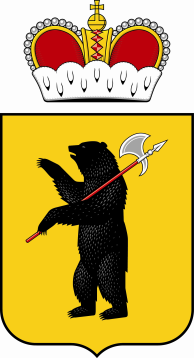 150000, г. Ярославль, ул. Максимова, д.17/27. E-mail: zakazchik@vvolga-yar.ru Тел./факс (4852) 30-57-39от «17» ноября 2021г.                                                                     Заинтересованным лицамЗапрос в целях формированияпредставления о рыночных ценах на поставку средств индивидуальной защиты и иных товаров для реализации мер профилактики в период распространения новой коронавирусной инфекции COVID-19 В настоящее время ГАУ ЯО «Информационное агентство «Верхняя Волга» в целях формирования стоимости договора на поставку средств индивидуальной защиты и иных товаров для реализации мер профилактики в период распространения новой коронавирусной инфекции COVID-19 осуществляет анализ предложений поставщиков.В срок до «24» ноября 2021 г. просим представить предложения по цене договора на поставку средств индивидуальной защиты и иных товаров для реализации мер профилактики в период распространения новой коронавирусной инфекции COVID-19, проект которого изложен в приложении № 3 к настоящему запросу.Порядок направления предложений – в простой письменной форме по почте и/или курьером и/или в форме скана указанного предложения на электронную почту Заказчика: zakazchik@vvolga-yar.ru (документ должен быть подписан уполномоченным лицом, скреплен печатью организации).Направление предложения от поставщика является подтверждением факта установления поставщиком цены договора в соответствии с условиями проекта договора, в том числе техническим характеристикам, установленным в приложении № 2 к настоящему запросу.Настоящий запрос не является извещением о проведении закупки, офертой или публичной офертой и не влечет возникновения никаких обязанностей у заказчика.Форма предоставления предложения по цене договора – в приложении №1 к настоящему запросу.Техническое задание – в приложении № 2 к настоящему запросу.Проект договора – в приложении № 3 к настоящему запросу.Директор ГАУ ЯО «Информационное агентство «Верхняя Волга»                                                                                                   А.Л. ЛебедевПриложение № 1 к запросу в целях формированияпредставления о рыночных ценах ФОРМАпредоставления цены по договору, проект которого изложен в приложении № 3НА БЛАНКЕ ОРГАНИЗАЦИИ ПРЕДЛОЖЕНИЕ О ЦЕНЕ ДОГОВОРАВ ГАУ ЯО «Информационное агентство «Верхняя Волга»от:______________________________(полное наименование участника, юридический и почтовый адрес)«___» ________ 2021 г.В соответствии с условиями договора на поставку средств индивидуальной защиты и иных товаров для реализации мер профилактики в период распространения новой коронавирусной инфекции COVID-19, проект которого изложен в запросе в целях формирования представления о рыночных ценах от 17.11.2021г., размещенном на сайте вволга.рф,  ________ (название организации) предлагает общую стоимость, включающую в себя все расходы по выполнению договора, в том числе налоговые: ________________( сумма указывается цифровым значением и прописью) рублей, в том числе НДС_________/НДС не облагается.Спецификация Руководитель (должность) ______________________    (Ф.И.О. Руководителя)        м.п. *Инструкции по заполнению1. Участник указывает свое полное фирменное наименование (в т.ч. организационно-правовую форму) и свой юридический и почтовый адрес.2. Цены указанные в предложении  должны  включать все таможенные пошлины, налоги (включая НДС) и другие обязательные платежи в соответствии с действующим законодательством Российской Федерации, все транспортные и страховые расходы, расходы на погрузку-разгрузку и т.д., а также иные расходы Исполнителя, связанные с исполнением договора. При заключении договора с физическим лицом, за исключением индивидуального предпринимателя или иного занимающегося частной практикой лица, сумма, подлежащая уплате физическому лицу, уменьшается на размер налоговых платежей, связанных с оплатой договора.3.  В своем предложении Участник должен представить заполненную форму подписанную лицом, имеющим право в соответствии с законодательством Российской Федерации действовать от лица Участника без доверенности, или надлежащим образом уполномоченным им лицом на основании доверенности, скрепить печатью Участника.4. На все закупаемые товары, где указаны товарные знаки, Участник может предложить эквивалент, который в свою очередь должен точно соответствовать техническим характеристикам, указанным в техническом задании или превышать их и не уступать по качеству затребованным товарам.5. См. раздел 10 Извещения «Требования к содержанию, составу заявки на участие в закупке/требования к описанию участниками закупки поставляемого товара, оказываемых услуг,выполняемых работ» - Инструкция по заполнению предложения участника.6. Страной происхождения товаров считается страна, в которой товары были полностью произведены или подвергнуты достаточной обработке (переработке) в соответствии с критериями, установленными таможенным законодательством Таможенного союза. При этом под страной происхождения товаров может пониматься группа стран, либо таможенные союзы стран, либо регион или часть страны, если имеется необходимость их выделения для целей определения страны происхождения товаров. Участник закупки несет ответственность за достоверность сведений о стране происхождения товара, указанных в заявке. Наименование страны происхождения товаров указывается в соответствии с Общероссийским классификатором стран мира ОК (МК (ИСО 3166) 004-97) 025-2001.7. Товаром российского происхождения признается товар согласно п. 2 Постановления Правительства РФ от 03.12.2020 N 2013 "О минимальной доле закупок товаров российского происхождения"Приложение № 2 к запросу в целях формированияпредставления о рыночных ценах Техническое заданиеПредмет договора: поставка средств индивидуальной защиты и иных товаров для реализации мер профилактики в период распространения новой коронавирусной инфекции COVID-19.Качественные и технические характеристики объекта закупки: Требования к качеству, техническим характеристикам товара, требования к их безопасности.Все поставляемые товары должны быть зарегистрированы и разрешены к применению на территории Российской Федерации. Все поставляемые товары должны быть новыми (товарами, которые не были в употреблении, у которых не были восстановлены потребительские свойства, свободным от прав третьих лиц), неиспользованными, серийно выпускаемыми, не иметь дефектов, связанных с конструкцией, материалами или функционированием при штатном использовании товара в соответствии с технической и (или) эксплуатационной документацией производителя (изготовителя). 3.1. Товар должно быть выпущено не ранее 2021 года. Качество Товара должно соответствовать государственным стандартам Российской Федерации для данного вида товаров. При изготовлении товара должны использоваться безопасные материалы. Поставка Товара должна сопровождаться документами, удостоверяющими качество. Безопасность Товара должна соответствовать требованиям действующего законодательства РФ. Товар должен поставляться в оригинальной заводской упаковке, соответствующей характеру поставляемого товара и способу транспортировки, обеспечивающей защиту товара от внешних воздействующих факторов. Упаковка должна иметь этикетку, которая как минимум содержит: наименование товара, наименование фирмы-производителя, срок годности. Доставка товара осуществляется с соблюдением условий хранения (перевозки), установленных производителем.3.2. Товар должен быть изготовлен в соответствии со стандартами, показателями и параметрами, утвержденными на данный вид товара. Остаточный срок годности поставляемых товаров, на которые установлен срок годности, должен составлять на момент поставки не менее 24 (двадцати четырех) месяцев с даты производства.4. Требования к объему предоставления гарантий качества товара.Гарантийный срок на товары начинает исчисляться со дня подписания товарной накладной и не может быть установлен менее срока гарантии от производителя. В течение гарантийного срока Поставщик должен гарантировать полнофункциональную работу товара. Если в процессе эксплуатации товара в течение гарантийного срока обнаружатся недостатки товара, то они подлежат устранению силами и средствами Поставщика. Срок исполнения гарантийных обязательств по устранению недостатков Товара, либо замене Товара на качественный, не может превышать 10 (Десять) дней с момента получения уведомления от Заказчика о недостатках Товара. Гарантийный срок в этом случае продлевается соответственно на период устранения недостатков.*На все закупаемые товары, где указаны товарные знаки, Участник закупки может предложить эквивалент, который в свою очередь должен точно соответствовать техническим характеристикам, указанным в техническом задании или превышать их и не уступать по качеству затребованным товарам.** Инструкции по заполнению предложения:При указании конкретных характеристик участник обязан руководствоваться настоящей инструкцией и учесть, что указание единиц измерения всех параметров является обязательным. Участник закупки в заявке в обязательном порядке указывает как конкретные значения параметров, так и единицы измерения. При формировании заявки, при наличии в технической части документации показателей, сопровождающихся «более», «>», «выше», «свыше», «минимальное значение», «как минимум», «превышать», «шире» участник должен предложить показатель, превышающий такое значение. При наличии в документации показателей, сопровождающихся «менее», «<», «ниже», «максимальное значение», «уже чем» участник должен предложить показатель, имеющий значение меньше заявленного заказчиком.В случае, если показатель сопровождается термином «диапазон» либо символом «÷» участник также указывает неизменное диапазонное значение, причем в случае, если указанный термин или символ сопровождается словами «не менее», «не уже» или иными перечисленными в настоящем разделе участник может предложить значение диапазона равное либо более заявленного заказчиком (то есть диапазон, который предлагается участником, должен поглощать диапазон, требуемый заказчиком), в случае, если указанный термин или символ сопровождается словами «не более» или иными перечисленными в настоящем разделе участник может предложить значение диапазона равное либо менее заявленного заказчиком (то есть диапазон, предложенный участником по верхней и нижней границе не выходят за значения, заявленные заказчиком).В случае, если показатель сопровождается символом «-» участник должен выбрать одно значение из представленного диапазона показателей.При указании в документации показателя, сопровождающегося термином «от», указанное заказчиком значение является минимальным, участник закупки должен указать конкретный показатель не менее/не ниже заявленного заказчиком значения. При указании в документации показателя, сопровождающегося термином «до», указанное заказчиком значение является максимальным, участник закупки должен указать конкретный показатель не более/не выше заявленного заказчиком. Показатели, сопровождающиеся словами «не более», «не выше», «не должен превышать», «не превышать», «не выше», «не шире» являются максимальными значениями, при формировании заявки участник указывает конкретное значение показателя, равное или не превышающее заявленное заказчиком.Показатели, сопровождающиеся словами «не менее», «не ниже», «не уже» являются минимальными значениями, при формировании заявки участник указывает конкретное значение показателя, равное или превышающее заявленное заказчиком. Показатели, сопровождающиеся знаками «≥» (означает «не менее»), «≤» (означает «не более») являются показателями, имеющими по сути диапазонное значение (которое не может изменяться), и при составлении заявки указываются в неизменном виде.В случае если Заказчиком указано несколько взаимоисключающих наименований, товарных знаков или характеристик товара, участник закупки обязан выбрать и указать один товар и его конкретную характеристику. Такие характеристики сопровождаются символом «;» «\». В случае, если символ «;» применяется между неоднородными характеристиками, участник должен указать все характеристики из перечисленных. В случае, если характеристики указаны в словесной конструкции «Х и У» считать, что обе характеристики являются требуемыми Заказчиком.При указании в требованиях к материалам характеристик с использованием соединительного союза «и» участник должен предложить материал, сочетающий в себе обе характеристики одновременно. Если в техническом задании указывается перечисление показателей, характеристик товара с использованием союза «и», а также знака препинания «,», участник должен указать все установленные показатели, характеристики товара. При указании в требованиях к материалам характеристик с использованием разделительного союза «или», участник должен указать конкретный показатель эквивалентности, предлагаемого к использованию при выполнении работ материала, при этом исключается возможность участника указывать одновременно несколько показателей. Символ «±», применяемый при указании параметров товаров и означает, пределы допуска по показателям и должен трактоваться как установленный Заказчиком предел допуска по показателю и изменению не подлежит.Знаки «( )» означают уточнение или дополнение, и не требуют конкретизации. Все размеры товаров/материалов указаны заказчиком в мм, показатели температуры в градусах Цельсия, если технической частью документации не предусмотрено иное.При указании требуемого диапазонного параметра необходимо считать данный показатель неизменным, имеющим диапазонное значение, например, «свыше 10 до 20».Температура применения материала (товара) считается неизменным показателем, даже если сопровождается словами «от, до, не выше, не ниже, не более, не менее, не превышает, не должен превышать», не подлежащим конкретизации (например: «Рабочая температура до + 60 °С», «Температура рабочей среды — не более 225 C°», «Широкий рабочий диапазон от -40°С до +40°С.»).Если значения показателей сопровождается словами «должен быть», «должен иметь», «не должен быть», «должен соответствовать», «не допускается» и т.п., то участник закупки указывает конкретные (точные) значения показателей без слов «должен быть», «должен иметь», «не должен быть», «должен соответствовать», «не допускается» и иных слов и словосочетаний, не позволяющих определить точное значение характеристик товаров. При наличии в описании характеристик товара в заявки на участие данных слов показатель не является указанием конкретных показателей товара.Приложение № 3 к запросу в целях формированияпредставления о рыночных ценах проект договора	ДОГОВОР № _______________г. Ярославль                                                                                                                        «___»__________2021 г.                                                                                                                                                     Государственное автономное учреждение Ярославской области «Информационное агентство «Верхняя Волга», именуемое в дальнейшем Заказчик, в лице ________________ (должность, Ф.И.О.), действующего на основании _________, с одной стороны и ____________________ (полное название юридического или физического лица), именуемое в дальнейшем Поставщик, в лице ___________ (должность, Ф.И.О.), действующего на основании __________ , с другой стороны, в дальнейшем совместно именуемые Стороны, заключили настоящий договор о нижеследующем:1. Предмет Договора1.1. По настоящему Договору Поставщик обязуется осуществить поставку средств индивидуальной защиты и иных товаров для реализации мер профилактики в период распространения новой коронавирусной инфекции COVID-19 (далее – Товар), отвечающего требованиям Заказчика согласно Приложению №1, являющегося неотъемлемой частью настоящего Договора, а Заказчик принять и оплатить данный Товар.1.2. Количество и ассортимент Товара, а также иные необходимые сведения о товаре содержатся в Приложении №1 (Спецификация) к настоящему Договору. 1.3. Право собственности на Товар и риск случайной гибели Товара переходят к Заказчику с момента подписания Сторонами товарной накладной.1.4. Срок гарантии и срок годности на поставляемый Товар указаны в Приложении № 1 к настоящему Договору.2. Срок поставки Товара, выполнения работ2.1. Поставщик осуществляет поставку Товара не позднее 29.12.2021 г. 2.2. Место поставки Товара: г. Ярославль, ул. Максимова, д. 17/27.2.3. Поставка и отгрузка Товара по настоящему Договору осуществляется силами и за счет средств Поставщика.2.4. Поставщик обязан уведомить Заказчика о своей готовности поставить Товар за 2 (два) рабочих дня до дня поставки.2.5. По прибытию Товара Заказчик должен принять его в соответствии со Спецификацией (Приложение №1) и товарными накладными.2.6. Товар, не соответствующий требованиям настоящего Договора, в том числе недоброкачественный (бракованный), подлежит замене на Товар с аналогичными характеристиками. Замена Товара осуществляется Поставщиком без изменения цены Товара в течение 2 (двух) дней с момента обнаружения недостатков Товара.2.7. Поставка и приемка должна осуществляться в рабочее время Заказчика  с 9-00 до 16-00, с понедельника по пятницу (за исключением праздничных выходных дней).3. Порядок поставки и приёмки Товара3.1. Сдача и приемка поставленного Товара производится на основании товарных накладных, счетов-фактур,  технической документации на Товар (на русском языке) либо иных документов в соответствии с требованиями действующего законодательства Российской Федерации.3.2. При приемке поставленного Товара Заказчик проверяет соответствие Товара спецификации и сведениям, указанным в товаросопроводительных документах, товарный вид поставленного Товара, целостность коллективной и индивидуальной упаковки. 3.3. Товар поставляется Поставщиком в таре и упаковке, пригодной для данного Товара, с целью обеспечить его  сохранность при транспортировке и хранении.3.4. Заказчик обязуется предпринять все надлежащие меры, обеспечивающие принятие Товара, поставленного Поставщика в соответствии с условиями настоящего Договора в адрес Заказчика. 3.5. Товар должно по качеству и комплектации (комплектности) соответствовать действующим нормативно-техническим документам и государственным стандартам, предъявляемым к Товарам подобного вида на территории Российской Федерации.3.6. В случае обнаружения недостачи или бракованного Товара, Товара с поврежденной индивидуальной упаковкой (порезы, разрывы, замятия, намокание упаковки), а также с наличием внешних дефектов, которые обнаружены при приемке, Заказчик направляет Поставщику соответствующее уведомление.3.7. Поставщик обязуется одновременно с передачей Товара передать Заказчику все относящиеся к нему документы, необходимые в т.ч. при использовании Товара по его назначению.3.8. Окончание приемки Товара Заказчиком фиксируется в товарных накладных, которые подписываются уполномоченными представителями Сторон.3.9. При наличии замечаний и претензий к поставленному Товару Заказчик направляет мотивированный отказ от приемки Товара.В мотивированном отказе Заказчиком от приемки Товара указывается перечень замечаний и претензий к поставленному Товару и сроки их устранения. Замечания и претензии устраняются Поставщиком за свой счет, если они не выходят за пределы условий настоящего Договора.3.10. В случае несоответствия качества, количества, товарного вида или комплектации Товара в товарной накладной должна быть сделана отметка о фактически принятом количестве, и комплектации Товара. А также Заказчик составляет акт о несоответствии поставляемого Товара в двух экземплярах, один их которых направляется Поставщику. Поставщик обязан в этом случае в течение 2 (двух) дней осуществить допоставку (замену) Товара.3.11. В случае обнаружения дефектов, имеющих скрытый характер, Заказчик обязан составить соответствующий акт и уведомить Поставщика в течение 5 (пяти) рабочих дней с момента обнаружения данных дефектов. Заказчик вправе в этом случае требовать замены Товара на Товар надлежащего качества. Требования Заказчика должны быть выполнены Поставщиком в течение 5 рабочих дней с момента получения акта. В случае не выполнения указанного требования Заказчик вправе требовать возврата уплаченной за Товар суммы.4. Требования к качеству поставляемого товара4.1. Весь поставляемый товар должны быть зарегистрирован и разрешены к применению на территории Российской Федерации. 4.2. Все поставляемые Товары должны быть новыми (товарами, которые не были в употреблении, у которых не были восстановлены потребительские свойства, свободным от прав третьих лиц), неиспользованными, серийно выпускаемыми, не иметь дефектов, связанных с конструкцией, материалами или функционированием при штатном использовании товара в соответствии с технической и (или) эксплуатационной документацией производителя (изготовителя). 4.3. Товар должен быть выпущен не ранее 2021 года. 4.4. Качество товара должно соответствовать государственным стандартам Российской Федерации. Поставка оборудования должна сопровождаться  документами, удостоверяющими качество.  Безопасность товара должна соответствовать требованиям действующего законодательства РФ. 4.5. Товар должен поставляться в оригинальной заводской упаковке, соответствующей характеру поставляемого товара и способу транспортировки, обеспечивающей защиту товара от внешних воздействующих факторов. Упаковка должна иметь этикетку, которая как минимум содержит: наименование товара, наименование фирмы-производителя, срок годности. Доставка товара осуществляется с соблюдением условий хранения (перевозки), установленных производителем.4.6. Товар должен быть изготовлен в соответствии со стандартами, показателями и параметрами, утвержденными на данный вид товара. Поставляемый товар должен отвечать стандартам безопасности и качества в соответствии с требованиями действующего законодательства РФ для данного вида товаров. При изготовлении товара должны использоваться безопасные материалы.4.7. Поставляемый товар не должен иметь дефектов, связанных с материалами и/или работой по его изготовлению, либо проявляющихся в результате действия или упущения производителя и/или упущения поставщика, при соблюдении заказчиком правил хранения и/или использования поставляемого товара.4.8. Остаточный срок годности поставляемых товаров, на которые установлен срок годности, должен составлять на момент поставки не менее 24 (двадцати четырех) месяцев с даты производства.5. Права и обязанности Сторон5.1. Поставщик обязан:5.1.1. Поставить Товар в соответствии с условиями настоящего Договора;5.1.2. Нести гарантийные обязательства в течение всего срока гарантии5.1.3. Незамедлительно информировать Заказчика обо всех обстоятельствах, препятствующих надлежащему выполнению обязательств по настоящему Договору, а также об изменениях гражданско-правового статуса, адреса местонахождения, банковских и иных реквизитов Поставщика. 5.2. Заказчик обязан:5.2.1. Обеспечить приемку товара с момента его поступления в место назначения за исключением случаев, когда он вправе потребовать замены товара или отказаться от исполнения данного Договора;5.2.2. Осуществить проверку при приемке товара по количеству, качеству и ассортименту, составить и подписать соответствующие документы;5.2.3.  Оплатить поставку товара в порядке и сроки, установленные настоящим Договором.5.3. Поставщик вправе:5.3.1. Осуществить поставку товара досрочно;5.3.2. Запрашивать у Заказчика информацию, необходимую для выполнения обязательств по настоящему Договору, и получать запрашиваемую информацию в пределах компетенции Заказчика.5.4. Заказчик вправе:5.4.1. Предъявить требования, связанные с недостатками поставленного товара путем направления письменного уведомления Поставщику;5.4.2. Требовать от Поставщика исполнения обязательств по Договору в полном объеме;5.4.3. Обратиться напрямую к производителю для подтверждения официального ввоза товара на территорию  Российской Федерации;5.4.4. При приемке товара в присутствии представителя Поставщика произвести выборочный контроль качества товара. При выявлении несоответствия товара требованиям, Заказчик возвращает всю партию Поставщику. Заказчик вправе направить товар на независимую экспертизу (выбор организации для экспертизы осуществляется Заказчиком) с целью проверки качества. При отборе товара составляется акт, с указанием наименования товара и серийных номеров, который подписывается представителями Заказчика и Поставщика;5.4.5. В случае выявления экспертизой факта контрабанды и/или контрафакта товара, Заказчик незамедлительно информирует Поставщика письмом о необходимости замены всей партии товара по данной позиции номенклатуры в течение 2 (двух) календарных дней с момента получения Поставщиком указанного письма и направляет официальное обращение в правоохранительные органы.6. Цена Договора и порядок расчетов6.1. Цена договора включает в себя все расходы, связанные с перевозкой, доставкой, разгрузкой, страхованием, уплатой таможенных пошлин, налогов, сборов и других обязательных платежей, предусмотренных НК РФ и расходов Поставщика, связанных с исполнение настоящего Договора, и составляет _______ (________) рублей ____ (_________) копеек, в т.ч. НДС 20% ______ (_______________) рублей ____ копеек/НДС не облагается в связи с ______________.Стоимость договора рассчитывается исходя из стоимости каждой позиции Товара, включающей в себя все затраты Поставщика, связанные с исполнением обязательств по настоящему Договору, а также налоги, сборы и платежи, установленные действующим законодательством Российской Федерации,  и определена в Приложении № 1 к настоящему Договору.6.2. Указанная цена Договора является твердой и определяется на весь срок исполнения Договора, за исключением случаев, предусмотренных действующим законодательством Российской Федерации.6.3. Цена Договора включает в себя расходы Поставщика, связанные поставкой, в т.ч. расходы на перевозку, доставку, разгрузку, страхование, уплату таможенных пошлин, налогов и других обязательных платежей, которые в соответствии с действующим законодательством Российской Федерации подлежат оплате.6.4. Оплата поставки Товара осуществляется на основании счета Поставщика путем безналичного перечисления денежных средств в валюте Российской Федерации (рубль) на расчетный счет Поставщика, указанный в настоящем Договоре, в срок не позднее 30.12.2021 г.6.5. Обязанности Заказчика в части оплаты по Договору считаются исполненными со дня списания денежных средств со счета Заказчика.6.6. Изменение цены договора допускается в соответствии с гражданским законодательством Российской Федерации в следующих случаях:6.6.1. При снижении цены договора без изменения предусмотренных договором количества товаров, объема работ или услуг, качества поставляемых товаров, выполняемых работ, оказываемых услуг и иных условий договора.6.6.2. При уменьшении потребности заказчика в товарах, работах, услугах, на поставку, выполнение, оказание которых заключен договор.В данном случае стороны обязаны уменьшить цену договора исходя из цены единицы товара, работы, услуги. Цена единицы товара, работы, услуги должна определяться как частное от деления первоначальной цены договора на предусмотренные в договоре количество такого товара, объем работ, услуг.6.6.3. При увеличении потребности заказчика в товарах, работах, услугах, на поставку, выполнение, оказание которых заключен договор, но не более двадцати процентов предусмотренного таким договора количества товаров, объема работ, услуг или при выявлении потребности в дополнительном количестве товаров, объеме работ или услуг, не предусмотренных договором, но связанных с товарами, работами, услугами, предусмотренными договором исходя из установленной в договоре цены единицы товара, работы, услуги.При этом цена единицы товара, работы, услуги должна определяться как частное от деления первоначальной цены договора на предусмотренные в договоре количество такого товара, объем работ, услуг.6.6.4. При изменении в соответствии с законодательством Российской Федерации регулируемых государством цен (тарифов) на товары, работы, услуги.6.6.5. В случае существенного изменения обстоятельств, из которых стороны исходили при заключении договора, в порядке, предусмотренном статьей 451 Гражданского кодекса Российской Федерации.При этом изменение обстоятельств признается существенным, когда они изменились настолько, что, если бы стороны могли это разумно предвидеть, договор вообще не был бы ими заключен или был бы заключен на значительно отличающихся условиях. В этом случае стороны вправе согласовать новую цену договора (цену единицы товара, работы, услуги), количество товаров, объем работ, услуг, срок исполнения договора.6.6.6. В случае изменения ставки налога на добавленную стоимость.6.7. Источник финансирования: средства областного бюджета Ярославской области (субсидия), собственные средства Заказчика.7. Гарантии7.1. Гарантийный срок на поставленный Товар должен быть не менее установленного производителем.7.5. В случае выявления в течение гарантийного срока каких-либо недостатков в Оборудовании Заказчик вправе требовать, а Поставщик обязуется безвозмездно:7.5.1. устранить выявленные недостатки Товара  в течение 10 (десяти) календарных дней с момента получения соответствующего уведомления от Заказчика, а в случае, если выявленные недостатки Товара вызывают серьёзные нарушения, Поставщик устраняет такие недостатки в течение 24 (двадцати четырех) часов с момента получения соответствующего уведомления от Заказчика. При этом гарантийный срок продлевается на время, в течение которого соответствующий Товар не мог использоваться из-за обнаруженных в нем недостатков при условии извещения Поставщиком о выявленных недостатках.7.5.2. заменить Товар ненадлежащего качества на новый в максимально короткие сроки по согласованию с Заказчиком (срок замены не может превышать 10 (десять) дней). На Товар, переданный взамен Товара, в котором в течение гарантийного срока были обнаружены недостатки, устанавливается гарантийный срок той же продолжительности, что и на заменённый.7.6. В период гарантийного срока услуги по транспортировке некачественного Товара, устранение дефектов осуществляются силами и за счет Поставщика. 7.7. Остаточный срок годности поставляемых товаров, на которые установлен срок годности, должен составлять на момент поставки не менее 24 (двадцати четырех) месяцев с даты производства.8. Ответственность Сторон. Обстоятельства неопределимой силы8.1. За неисполнение или ненадлежащее исполнение обязательств по Договору Стороны несут ответственность в соответствии с действующим законодательством Российской Федерации.8.2. В случае просрочки исполнения Заказчиком обязательств, предусмотренных Договором, а также в иных случаях неисполнения или ненадлежащего исполнения Заказчиком обязательств, предусмотренных Договором, Исполнитель вправе потребовать уплаты неустоек (штрафов, пеней). Пеня начисляется за каждый день просрочки исполнения Заказчиком обязательства, предусмотренного Договором, начиная со дня, следующего после дня истечения установленного Договором срока исполнения обязательства. При этом размер пени устанавливается в размере одной трехсотой действующей на дату уплаты пени ключевой ставки Центрального банка Российской Федерации от не уплаченной в срок суммы.За каждый факт неисполнения Заказчиком обязательств, предусмотренных Договором, за исключением просрочки исполнения обязательств, предусмотренных Договором, Исполнитель вправе взыскать с Заказчика штраф в размере ______________ рублей.Размер штрафа устанавливается, исходя из цены договора на момент заключения договора, определяемый в следующем порядке:а) 1000 рублей, если цена Договора не превышает 3 млн. рублей (включительно);б) 5000 рублей, если цена Договора составляет от 3 млн. рублей до 50 млн. рублей (включительно);в) 10000 рублей, если цена Договора составляет от 50 млн. рублей до 100 млн. рублей (включительно);г) 100000 рублей, если цена Договора превышает 100 млн. рублей.8.3. В случае просрочки исполнения Исполнителем обязательств, предусмотренных Договором, начисляется пеня за каждый день просрочки исполнения Исполнителем обязательства, предусмотренного Договором, в размере одной трехсотой действующей на дату уплаты пени ключевой ставки Центрального банка Российской Федерации от цены Договора.8.4. За каждый факт неисполнения или ненадлежащего исполнения Исполнителем обязательств, предусмотренных Договором, за исключением просрочки исполнения обязательств (в том числе гарантийного обязательства), предусмотренных Договором, Исполнитель выплачивает Заказчику штраф в размере _____ рублей.Размер штрафа устанавливается, исходя из цены договора на момент заключения договора, определяемый в следующем порядке:а) 10 процентов цены Договора (этапа) в случае, если цена Договора (этапа) не превышает 3 млн. рублей;б) 5 процентов цены Договора (этапа) в случае, если цена Договора (этапа) составляет от 3 млн. рублей до 50 млн. рублей (включительно);в) 1 процент цены Договора (этапа) в случае, если цена Договора (этапа) составляет от 50 млн. рублей до 100 млн. рублей (включительно);г) 0,5 процента цены Договора (этапа) в случае, если цена Договора (этапа) составляет от 100 млн. рублей до 500 млн. рублей (включительно);д) 0,4 процента цены Договора (этапа) в случае, если цена Договора (этапа) составляет от 500 млн. рублей до 1 млрд. рублей (включительно);е) 0,3 процента цены Договора (этапа) в случае, если цена Договора (этапа) составляет от 1 млрд. рублей до 2 млрд. рублей (включительно);ж) 0,25 процента цены Договора (этапа) в случае, если цена Договора (этапа) составляет от 2 млрд. рублей до 5 млрд. рублей (включительно);з) 0,2 процента цены Договора (этапа) в случае, если цена Договора (этапа) составляет от 5 млрд. рублей до 10 млрд. рублей (включительно);и) 0,1 процента цены Договора (этапа) в случае, если цена Договора (этапа) превышает 10 млрд. рублей. 8.5. В случае неисполнения или ненадлежащего исполнения Исполнителем обязательств, предусмотренных Договором, Заказчик вправе произвести оплату по Договору за вычетом соответствующего размера неустойки (штрафа, пени).8.6. В случае просрочки исполнения Исполнителем обязательств (в том числе гарантийного обязательства), предусмотренных Договором, а также в иных случаях неисполнения или ненадлежащего исполнения Исполнителем обязательств, предусмотренных Договором, Заказчик направляет Исполнителю требование об уплате неустоек (штрафов, пени).8.7. Общая сумма начисленной неустойки (штрафов, пени) за неисполнение или ненадлежащее исполнение Исполнителем обязательств, предусмотренных Договором, не может превышать цену Договора.8.8. Сторона освобождается от уплаты неустойки (штрафа, пени), если докажет, что неисполнение или ненадлежащее исполнение обязательства, предусмотренного Договором, произошло вследствие непреодолимой силы или по вине другой Стороны.8.9. К обстоятельствам непреодолимой силы относятся события, на которые Стороны не могут оказывать влияние и за возникновение которых ответственности не несут (землетрясение, наводнение, пожар, и другие стихийные бедствия, принятие органами законодательной власти ограничительных норм права и другие). Указанные события должны оказывать прямое влияние на невозможность надлежащего исполнения Сторонами принятых обязательств по Договору. К таким обстоятельствам не относятся нарушение обязанностей со стороны контрагентов Исполнителя, отсутствие на рынке нужных для исполнения товаров, отсутствие необходимых денежных средств.8.10. Сторона, ссылающаяся на обстоятельства непреодолимой силы, обязана в течение 3 (трех) календарных дней известить другую Сторону о наступлении действия или о прекращении действия подобных обстоятельств и предоставить надлежащее доказательство наступления обстоятельств непреодолимой силы. Надлежащим доказательством наличия указанных обстоятельств и их продолжительности будут служить заключения соответствующих компетентных органов.Если Сторона не направит или несвоевременно направит необходимое извещение, то она обязана возместить другой Стороне убытки, причиненные не извещением или несвоевременным извещением.8.11. Стороны могут отказаться от дальнейшего исполнения обязательств по Договору по соглашению Сторон, если обстоятельство непреодолимой силы длится более 30 (тридцати) календарных дней.8.12. Стороны ни при каких условиях не начисляют проценты, установленные ст. 317.1 Гражданского кодекса Российской Федерации.9. Разрешение споров9.1. Все споры и разногласия, которые могут возникнуть в связи с выполнением обязательств по Договору, Стороны будут стремиться разрешать путем переговоров. 9.2. Претензия направляется в письменной форме с указанием допущенных нарушений со ссылкой на соответствующие положения Договора или его приложений, размер неустойки и (или) убытков, а также действия, которые должны быть произведены для устранения нарушений.9.3. Срок рассмотрения писем, уведомлений или претензий не может превышать 10 (десять) рабочих дней со дня их получения.9.4. В случае если указанные споры и разногласия не могут быть разрешены путем переговоров, они подлежат разрешению в порядке, предусмотренном действующим законодательством Российской Федерации, в Арбитражном суде Ярославской области.10. Антикоррупционная оговорка10.1. При исполнении своих обязательств по настоящему Договору, Стороны, их аффилированные лица, работники или посредники не выплачивают, не предлагают выплатить и не разрешают выплату каких-либо денежных средств или ценностей, прямо или косвенно, любым лицам, для оказания влияния на действия или решения этих лиц с целью получить какие-либо неправомерные преимущества.10.2. При исполнении своих обязательств по настоящему Договору, Стороны, их аффилированные лица, работники или посредники не осуществляют действия, квалифицируемые применимым для целей настоящего Договора законодательством, как дача или получение взятки, коммерческий подкуп, а также действия, нарушающие требования применимого законодательства и международных актов о противодействии легализации (отмыванию) доходов, полученных преступным путем.10.3. В случае возникновения у Стороны подозрений, что произошло или может произойти нарушение каких-либо положений настоящего раздела, соответствующая Сторона обязуется уведомить об этом другую Сторону в письменной форме. После письменного уведомления, соответствующая Сторона имеет право приостановить исполнение обязательств по настоящему Договору до получения подтверждения, что нарушения не произошло или не произойдет. Это подтверждение должно быть направлено в течение десяти рабочих дней с даты получения письменного уведомления.Каналы связи «Телефон доверия» Государственного автономного учреждения Ярославской области «Информационное агентство «Верхняя Волга»» 8(4852) 72-92-36.10.4. В письменном уведомлении Сторона обязана сослаться на факты или предоставить материалы, достоверно подтверждающие или дающие основание предполагать, что произошло или может произойти нарушение каких-либо положений настоящего раздела контрагентом, его аффилированными лицами, работниками или посредниками выражающееся в действиях, квалифицируемых применимым законодательством, как дача или получение взятки, коммерческий подкуп, а также в действиях, нарушающих требования применимого законодательства и международных актов о противодействии легализации доходов, полученных преступным путем.10.5. В случае нарушения одной Стороной обязательств воздерживаться от запрещенных в настоящем разделе Договора действий и/или неполучения другой Стороной в установленный в настоящем разделе Договора срок подтверждения, что нарушения не произошло или не произойдет, другая Сторона имеет право расторгнуть договор в одностороннем порядке полностью или в части, направив письменное уведомление о расторжении. Сторона, по чьей инициативе был расторгнут настоящий Договор в соответствии с положениями настоящей статьи, вправе требовать возмещения реального ущерба, возникшего в результате такого расторжения.10.6. Любая информация, предоставляемая Сторонами друг другу в рамках настоящего Договора, считается конфиденциальной и не подлежит разглашению без письменного согласия на то другой Стороны, за исключением случаев, установленных законом Российской Федерации.10.7. Все обязательства в отношении конфиденциальности в вопросах, связанных с исполнением настоящего Договора, Стороны обязуются соблюдать, и после прекращения действия настоящего Договора в течение 3 (Трех) лет.10.8. Стороны обязуются ограничить распространение информации, связанной с исполнением настоящего Договора, только кругом лиц, имеющих к ней непосредственное отношение. Стороны обязуются принять все необходимые меры безопасности для защиты  информации, документов и материалов, используемых в рамках настоящего Договора, от несанкционированного доступа.11. Заключительные положения11.1. Договор вступает в силу с момента подписания его Сторонами и действует до полного исполнения Сторонами взятых на себя по настоящему Договору обязательств. Прекращение (окончание) срока действия Договора не освобождает Стороны от ответственности за неисполнение или ненадлежащее исполнение Договора, если таковые имели место при исполнении условий Договора.11.2. Любые изменения и дополнения к Договору должны быть совершены в письменной форме и подписаны надлежаще уполномоченными представителями Сторон.11.3. Изменение условий договора, в  том числе изменение цены договора, допускается в случаях, предусмотренных гражданским законодательством Российской Федерации и в случаях, предусмотренных разделом 27 Положения о закупке товаров, работ, услуг государственного автономного учреждения Ярославской области «Информационное агентство «Верхняя Волга».11.4. Все уведомления и извещения, необходимые в соответствии с Договором, совершаются в письменной форме и должны быть переданы лично или направлены заказной почтой, электронным сообщением, по факсу или иным способом, позволяющим установить факт отправки корреспонденции, с последующим предоставлением оригинала по адресам, указанным Сторонами.11.5. Договор может быть расторгнут по соглашению Сторон, по решению суда, в случае одностороннего отказа одной из Сторон от исполнения Договора в соответствии с гражданским законодательством.11.6. Заказчик вправе отказаться от исполнения договора в одностороннем порядке в случае неисполнения (ненадлежащего исполнения) Исполнителем обязательств, предусмотренных договором.11.7. В случае установления факта представления Исполнителем недостоверных сведений, послуживших основанием для признания его победителем закупки и заключения с ним договора, Принципал вправе расторгнуть такой договор на любом этапе его исполнения.11.8. При исполнении договора не допускается замена поставщика (подрядчика, исполнителя), за исключением случаев, когда новый поставщик (подрядчик, исполнитель) является правопреемником предыдущего поставщика (подрядчика, исполнителя), с которым заключен договор, в соответствии с гражданским законодательством Российской Федерации (в случае реорганизации юридического лица в форме преобразования, слияния или присоединения). В случае перемены поставщика (подрядчика, исполнителя) его права и обязанности переходят к новому поставщику (подрядчику, исполнителю) на тех же условиях и в том же объеме.11.9. При расторжении Договора в связи с односторонним отказом Стороны Договора от исполнения Договора другая Сторона Договора вправе потребовать возмещения только фактически понесенного ущерба, непосредственно обусловленного обстоятельствами, являющимися основанием для принятия решения об одностороннем отказе от исполнения Договора.11.10. В части отношений между Сторонами, неурегулированной положениями Договора, применяется действующее законодательство Российской Федерации.11.11. Если какое-либо из положений Договора становится недействительным, это не затрагивает действительности остальных его положений.11.12. Приложения к Договору являются неотъемлемой частью настоящего Договора.Приложение №1 к Договору №______ от «_____» _________ 2021г.СпецификацияТребования к количеству, качеству, техническим характеристикам, гарантии качества:№п/пНаименование товара,товарный знак (при наличии), производитель ТовараКол-во, шт.Функциональные характеристики (потребительские свойства) и качественные характеристики товараГарантия качества/Срок годности Страна происхождения товараСтоимость за шт., руб. (в т.ч. НДС 20%)Общая стоимость, руб. (в т.ч. НДС 20%)№п/пНаименование товара,товарный знак (при наличии), производитель ТовараКол-во, шт.Предложения УчастникаГарантия качества/Срок годности Страна происхождения товараСтоимость за шт., руб. (в т.ч. НДС 20%)Общая стоимость, руб. (в т.ч. НДС 20%)1.2.3.….НДС 20%/НДС не облагаетсяНДС 20%/НДС не облагаетсяНДС 20%/НДС не облагаетсяНДС 20%/НДС не облагаетсяНДС 20%/НДС не облагаетсяНДС 20%/НДС не облагаетсяНДС 20%/НДС не облагаетсяИТОГО:ИТОГО:ИТОГО:ИТОГО:ИТОГО:ИТОГО:ИТОГО:№п/пНаименование товара/работ/услугТребования к качественным и техническим характеристикам товара/работ/услугЕд. изм. Кол-воГарантия качества/Срок годностиОКПД 21Сенсорный дозатор для антисептика с встроенным бесконтактным термометромТип: бесконтактный, автоматический. Механизм управления: сенсорный.Дозатор с термометром: да.Емкость для жидкости объемом, мл.: не менее 1000 мл.Порционное дозирование антисептика: не менее 4 уровней дозировки от 0,5 до 2 мл.Способ заправки: наливной дозатор.Тип распыления: спрей.Тип средства: жидкое средство.Способы установки: возможность крепления к стенке и к мобильной напольной стойке (совместимость с позицией №  2 настоящего технического задания).Диапазон измерения температуры: не менее 34-45°С Точность измерения температуры: не менее 0,2°С.ЖК-экран с визуальным и звуковым предупреждением: наличие.Материал корпуса: ABS пластик, противоударный.Питание: работа от 4 батареек АА или от сети 220V (адаптер USB тип С должен быть в комплекте).Смотровое окно для контроля остатка жидкости: наличие.Поддон: наличие.Цвет: белый или серый или серебристый или чёрныйШт.2Гарантия качества не менее 12 месяцев22.23.12.1402Напольная стойка для дозатора дезинфицирующих средствСтойка металлическая универсальная напольная, подходит для бесконтактных дозаторов разных производителей.Предназначена для размещения дозатора дезинфицирующих средств в любом необходимом месте.Совместимость: с позицией №  1 настоящего технического задания. Материал: металл с порошковым напылением.Тип: напольная, переносная.Возможность регулировки высоты: да.Основание: утяжеленное, обеспечивающее устойчивость.Высота, см.: не менее 130 см.Цвет: белый или серый или серебристый или чёрныйШт.2Гарантия качества не менее 12 месяцев22.23.12.1403Сенсорный диспенсер для дезинфицирующих средствТип: бесконтактная автоматическая система для дезинфекции рук. Механизм управления: сенсорный.Тип распыления: спрей. Тип средства: жидкое средство.Объем резервуара для средства, мл: не менее 900 мл, но не более 1600 мл.Способ заправки: наливной дозатор.Способы установки: настенное крепление и крепление на вертикальную стойку (совместимость с позицией №  2 настоящего технического задания).Материал корпуса: ABS пластик, противоударный.Поддон для жидкости: наличие.Питание от сети: наличие.Цвет: белый или серый или серебристый или чёрныйШт.3Гарантия качества не менее 12 месяцев22.23.12.1404Дозатор для антисептикаДозатор для антисептика. Тип: настенный, локтевой.Механизм управления: механический. Назначение: для дезинфицирующего средства гелевое.Тип распыления: спрей/капля.Материал: металл, пластик.Флакон для антисептика: наличие.Объем флакона, мл.: не менее 600 мл, но более 1300 мл.Крепеж в комплекте: наличиеДержатель настенный: наличие.Цвет: белый или серый или серебристый или чёрныйШт.5Гарантия качества не менее 12 месяцев22.23.12.1405Маска защитная одноразоваяНазначение: защита дыхательных органов от пыли, бактерий, вирусов и прочих загрязнений.Количество слоев: не менее 3-х (внешний водоотталкивающий слой предварительной фильтрации, основной антибактериальный фильтрующий слой и внутренний влаговпитывающий гипоаллергенный слой).Тип: нестерильная, одноразовая.Материал: нетканный.Фиксатор для носа: наличие.Цвет: любой однотонный. Вид фиксации: на резинках.  Размер ШхВ, см. не менее 9,5*17,5 см. Возрастное назначение: взрослые.Обладает воздухопроницаемостью, достаточной для свободного дыхания: есть.Маркировка на упаковке с указанием наименования товара, производителя и срока годности: наличие.ГОСТ Р 58396-2019 "Маски медицинские. Требования и методы испытаний": соответствие.Упаковка: каждая маска должна быть аккуратно и компактно сложена и упакована в индивидуальный полиэтиленовый пакет. Все маски должны быть упакованы в картонный короб, обеспечивающий защиту товара от повреждений и потерь при его перевозке и хранении. Шт.5000Срок годности не менее 24 (двадцати четырех) месяцев с даты производства6Маска защитная многоразоваяНазначение: защита дыхательных органов от пыли, бактерий, вирусов и прочих загрязнений. Тип: многоразовая, без складок.Материал: хлопок 100%, плотностью не менее 125 г/м², но  не более 140 г/м².Размер: универсальный.Возрастное назначение: взрослые.Количество слоев: не менее 2х.Вид фиксации: на резинках.Цвет: черный, однотонный, без рисунка.Обладает воздухопроницаемостью, достаточной для свободного дыхания: есть.Повторное использование: допускается использовать повторно после стирки моющими средствами и глажения.Срок использования товара: не менее 3-х месяцев при условии ежедневной стирки и глажки утюгом.Упаковка: каждая маска должна быть аккуратно и компактно сложена и упакована в индивидуальный полиэтиленовый пакет. Все маски должны быть упакованы в картонный короб, обеспечивающий защиту товара от повреждений и потерь при его перевозке и хранении. Шт.400Срок годности не менее 24 (двадцати четырех) месяцев с даты производства32.99.11.1997Перчатки нитриловыеНазначение: нестерильное изделие, изготавливаемое для использования в качестве двухстороннего барьера для защиты поверхности рук. Изделие для одноразового использования. Должны быть антистатическими.Свойства: изделие должно иметь соответствующие характеристики в отношении осязания и удобства использования, а также соответствующие физические свойства (прочность на растяжение, устойчивость к проколам, эластичность, легко надеваются, комфортны и имеют очень высокий показатель тактильной чувствительности). Валик по краю перчаток: наличие.Тип поверхности: плоская.Изделие универсальное (неанатомические): подходит и на левую, и на правую руки.Материал: 100% нитрил.Содержание порошка: Внутренняя поверхность перчаток неопудрена, не содержат антибактериальных веществ/материалов. Внешняя поверхность перчатки: любая.Содержание силикона: отсутствие.Гипоаллергенность: наличие.Устойчивость к агрессивным средам: наличие.Облегченное надевание: наличие.Тактильная чувствительность: наличие.Цвет: любой однотонный. Размер: М.Поставка производится упаковками.Вид упаковки: картонная коробка.Количество пар в упаковке: 50/100.пара200Срок годности не менее 24 (двадцати четырех) месяцев с даты производства22.19.60.119 8Перчатки нитриловыеНазначение: нестерильное изделие, изготавливаемое для использования в качестве двухстороннего барьера для защиты поверхности рук. Изделие для одноразового использования. Должны быть антистатическими.Свойства: изделие должно иметь соответствующие характеристики в отношении осязания и удобства использования, а также соответствующие физические свойства (прочность на растяжение, устойчивость к проколам, эластичность, легко надеваются, комфортны и имеют очень высокий показатель тактильной чувствительности). Валик по краю перчаток: наличие.Тип поверхности: плоская.Изделие универсальное (неанатомические): подходит и на левую, и на правую руки.Материал: 100% нитрил.Содержание порошка: Внутренняя поверхность перчаток неопудрена, не содержат антибактериальных веществ/материалов. Внешняя поверхность перчатки: любая.Содержание силикона: отсутствие.Гипоаллергенность: наличие.Устойчивость к агрессивным средам: наличие.Облегченное надевание: наличие.Тактильная чувствительность: наличие.Цвет: любой однотонный. Размер: L.Поставка производится упаковками.Вид упаковки: картонная коробка.Количество пар в упаковке: 50/100.пара500Срок годности не менее 24 (двадцати четырех) месяцев с даты производства22.19.60.119 9Перчатки нитриловыеНазначение: нестерильное изделие, изготавливаемое для использования в качестве двухстороннего барьера для защиты поверхности рук. Изделие для одноразового использования. Должны быть антистатическими.Свойства: изделие должно иметь соответствующие характеристики в отношении осязания и удобства использования, а также соответствующие физические свойства (прочность на растяжение, устойчивость к проколам, эластичность, легко надеваются, комфортны и имеют очень высокий показатель тактильной чувствительности). Валик по краю перчаток: наличие.Тип поверхности: плоская.Изделие универсальное (неанатомические): подходит и на левую, и на правую руки.Материал: 100% нитрил.Содержание порошка: внутренняя поверхность перчаток неопудрена, не содержат антибактериальных веществ/материалов. Внешняя поверхность перчатки: любая.Содержание силикона: отсутствие.Гипоаллергенность: наличие.Устойчивость к агрессивным средам: наличие.Облегченное надевание: наличие.Тактильная чувствительность: наличие.Цвет: любой однотонный. Размер: XL. Поставка производится упаковками.Вид упаковки: картонная коробка.Количество пар в упаковке: 50/100.пара200Срок годности не менее 24 (двадцати четырех) месяцев с даты производства22.19.60.119 10Антисептик на спиртовой основеНазначение: гигиеническая обработка рук, дезинфекция кожных покровов.Состав: изопропиловый спирт не менее 70%, перекись водорода, глицерин, стерильная дистиллированная вода.Свойства: обладает пролонгированным антимикробным действием. Не вызывает сухость кожи при многократном использовании.Форма: жидкость.Предназначение: использование в диспенсере для дезинфицирующих средств с функцией распыления (спрея).Упаковка: пластиковая канистра.Объем упаковки, л: не менее 5л. Л.200Срок годности не менее 24 (двадцати четырех) месяцев с даты производства21.20.10.158 15. Юридические адреса и платежные реквизиты Сторон.15. Юридические адреса и платежные реквизиты Сторон.15. Юридические адреса и платежные реквизиты Сторон.15. Юридические адреса и платежные реквизиты Сторон.15. Юридические адреса и платежные реквизиты Сторон.Заказчик Государственное автономное учреждение Ярославской области «Информационное агентство «Верхняя Волга»Юридический адрес: 150000, г. Ярославль, ул. Максимова, д. 17/27.ИНН 7604026974 /КПП 760401001Департамент финансов ЯО (ГАУ ЯО «Информационное агентство «Верхняя Волга», л/с 946080016) казначейский счет   03224643780000007101БАНК: ОТДЕЛЕНИЕ ЯРОСЛАВЛЬ//УФК по Ярославской области г.Ярославль, единый казначейский счет 40102810245370000065БИК  017888102  ОКТМО    78701000 КБК 00000000000000000130Поставщик М.П.М.П.№п/пНаименование товара,товарный знак (при наличии), производитель ТовараКол-во, шт.Функциональные характеристики (потребительские свойства) и качественные характеристики товараГарантия качества/Срок годностиСтрана происхождения товараСтоимость за шт., руб. (в т.ч. НДС 20%)Общая стоимость, руб. (в т.ч. НДС 20%)1.2.3.4.5.6.7.8.9.10.НДС 20%/НДС не облагаетсяНДС 20%/НДС не облагаетсяНДС 20%/НДС не облагаетсяНДС 20%/НДС не облагаетсяНДС 20%/НДС не облагаетсяНДС 20%/НДС не облагаетсяНДС 20%/НДС не облагаетсяИТОГО:ИТОГО:ИТОГО:ИТОГО:ИТОГО:ИТОГО:ИТОГО:Заказчик Государственное автономное учреждение Ярославской области «Информационное агентство «Верхняя Волга»Юридический адрес: 150000, г. Ярославль, ул. Максимова, д. 17/27.ИНН 7604026974 /КПП 760401001Департамент финансов ЯО (ГАУ ЯО «Информационное агентство «Верхняя Волга», л/с 946080016) казначейский счет   03224643780000007101БАНК: ОТДЕЛЕНИЕ ЯРОСЛАВЛЬ//УФК по Ярославской области г.Ярославль, единый казначейский счет 40102810245370000065БИК  017888102  ОКТМО    78701000 КБК 00000000000000000130Поставщик М.П.М.П.